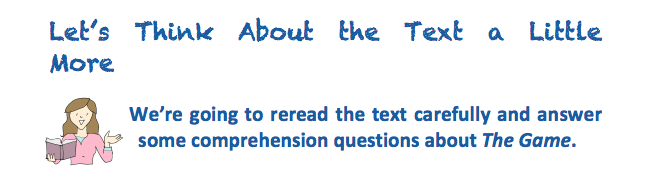 Does The Game remind you of any stories you know? List them belowDanny and Susie had a good choice of things to do at wet playtime. If this true or false? Explain how you know.Find and copy a word that is close in meaning to disappointment.Write down two things the children are doing in the classroom.Is Mrs Allbright the teacher in the classroom? Explain how you know.Why might another wet play time be stressing Mrs Allbright?Look at this comment from Danny“An animal game. Boring!” said Danny, already losing interest.Why might Danny think the game was boring?What were three signs that something bad was going to happen once the game started?List the things the spider did once it was out of the gameThe text says: “Her eyes widened in horror as she realised what was coming next.” What might Mrs Allbright be thinking at this point?Why did Susie put the dice and counters into the bin?Billy spotted the game on the shelf at the end of the story. What do you predict might happen the next time it’s wet play?